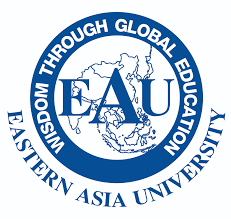 แบบฟอร์มการชำระอัตราการตีพิมพ์บทความในวารสาร EAU HERITAGE 						วันที่	     เดือน			พ.ศ.		 เรียน   บรรณาธิการวารสาร EAU HERITAGE   ฉบับวิทยาศาสตร์และเทคโนโลยี    ฉบับสังคมศาสตร์และมนุษศาสตร์  สิ่งที่ส่งมาด้วย: หลักฐานการชำระค่าธรรมเนียมการตีพิมพ์ตามที่ข้าพเจ้า (ชื่อผู้เขียน นาย/นาง/นางสาว) 									    บุคลากรมหาวิทยาลัยอีสเทิร์นเอเชีย สังกัดคณะ/สำนัก							 นักศึกษามหาวิทยาลัยอีสเทิร์นเอเชีย สังกัดคณะ			   					 บุคคลภายนอก ระบุสังกัด			   							ได้ส่งบทความเรื่อง												เพื่อรับการประเมินลงตีพิมพ์ในวารสาร EAU HERITAGE  ฉบับที่	    วันที่      เดือน      	   ปี	   จำนวน	 	     หน้า   ข้าพเจ้าได้ชำระค่าธรรมเนียมการตีพิมพ์บทความ จำนวน		    บาท (		            			)   โดยชำระเป็น: เงินสด 	 โอนเงินเข้าบัญชี	 ธนาคารกรุงเทพ สาขาบิ๊กซี ธัญบุรี บัญชีกระแสรายวัน เลขที่บัญชี 222-3-01198-8		 ธนาคารกรุงไทย สาขารังสิต-นครนายก คลอง 4 บัญชีกระแสรายวัน เลขที่บัญชี 148-6-00715-5	 ธนาคารกสิกรไทย สาขาคลอง 6 ธัญบุรี บัญชีออมทรัพย์ เลขที่บัญชี 416-2-22712-8          ** เมื่อโอนแล้ว กรุณาส่งหลักฐานการชำระค่าธรรมเนียมการตีพิมพ์มายังอีเมลตามแต่ละฉบับ ดังนี้     ฉบับวิทยาศาสตร์และเทคโนโลยี 		อีเมล: eauheritage_sci@eau.ac.th   ฉบับสังคมศาสตร์และมนุษยศาสตร์  	อีเมล: eauheritage_social@eau.ac.thการออกใบเสร็จ    ไม่ต้องการ	  	    ต้องการออกใบเสร็จ ในนาม				           					เลขที่	    หมู่ที่	       ตรอก/ซอย			ถนน		แขวง/ตำบล		
เขต/อำเภอ				จังหวัด				รหัสไปรษณีย์		   ลงชื่อผู้เขียน				               							   	            (        		                     )ขั้นตอนการดำเนินงานของมหาวิทยาลัย1. บรรณาธิการวารสาร EAU HERITAGE        เพื่อดำเนินการจัดเก็บ      อื่น ๆ 			             	ลงนาม	 			             	/	/	   2. เจ้าหน้าที่กองบรรณาธิการ      จัดเก็บ      อื่น ๆ  				ลงนาม	 			             	/	/	     